SUTTON BENGER PARISH COUNCILA GENERAL MEETING OF THE COUNCIL to be held in the Village Hall onWednesday 12 March 2013 at 19.45All Members of the Council are summoned to attend for the purpose of considering and resolving upon the business to be transacted at the meeting as set out below. 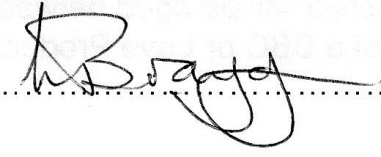 Linda BraggClerk to the Parish CouncilAGENDAMembers of the public are invited to address the CouncilTo receive apologies for absence from the meeting Chair’s AnnouncementsTo receive declarations of personal or prejudicial interests in matters under considerationTo approve the minutes of the Meeting of the Parish Council 12th February 2014Summary of the main items of importance from correspondence - ClerkPlanning and Development ControlTo review open planning applications and agree responses:Highways and TransportEmergency Planning/FloodingPolice Liaison/Neighbourhood Watch Chippenham Area Board To approve fee of £120 payable by Sutton Benger Allotment Gardens AssociationTo approve expenditure of up to £80 for the Internal Auditor Agreement to read and consider any amendments to the Financial RegulationsAnnual Parish Meeting topics: Emergency Planning, Community Fund Allocation and any other suggestions.To approve invoices list available from the ClerkTo go through Clerk’s ReportThe next meeting is the Annual Parish Meeting scheduled for Wednesday 9th April 2014 in the Village Hall, starting at 7.45 pm.  The Annual Meeting of the Parish Council will be held on Wednesday 14th May 2014 in the Village Hall.14/01753/TCA25 High Street, Sutton Benger, SN15 4RQ20% Crown reduction to 4 Birch and 1 Eucalyptus Trees14/01542/FUL10 Sutton Lane, Langley Burrell, SN15 4LWTwo Storey Side Extension